Тест по  русскому языку 4 класс Ф.И.ученика ____________________________________класс______________Вариант 21. В каком слове 4 букв и 3 звука?	1) шёлк   2) дробь       3) день   4) якорь 2. Укажи слово, которое оканчивается на глухой согласный звук 	1) сон           2) водопад       3) прилетел      4) трактор3. Состав какого слова отличается от состава слова нагрузка?1)  поделки       2)   поездка       3)  полюшко       4) подарки4. Укажи слово с предлогом	1) (на)мазать   2) (от)ветра      3) (по)читать   4) (с)бежать5. В каком слове пропущена буква О в корне?	1) правд_вый        2) звёзд_чка         3) г_лубятня       4) п_катился6. В каком слове надо писать д1) лопа_ка        2) пала_ка         3) жи_кий    4) крова_ка7. В каком варианте имя прилагательное не является однокоренным к выделенному имени существительному?	1) гроза – грозовая туча      2) орех – ореховый куст   3) солнце – солнечная поляна  4)  рана – ранняя веснаРядом 8. Слово какой части речи отсутствует в данном предложении?	Рядом с домом была красивая беседка.1) глагол                              2) существительное   3) прилагательное              4) местоимение9. В каком варианте  верно указаны главные члены предложения?По краям поляны росли кусты черёмухи и сирени.	1) по краям поляны      2) кусты черёмухи и берёзы              3) росли кусты              4) черёмухи и сирени10. Укажи какого рода имена существительное	1) окно    2) бездождя    3) с молодёжью     4) с конем11.  Укажи глагол          1)пальто      2) колоть                 3)дружный            4) видеть 12. Запиши проверочное слово  для  пропущенного написания в слове     мес_ный___________________________13. Исправь ошибки, расставь знаки препинания, подчеркни грамматческую основуСонце выглинуло из-за тучь  (по)играло лучями  но скоро опят  исчезло за облаками.14. Укажи сказуемое в предложении Вдруг он заметил под горою норку . Ответ:________________________________15. Укажи слово, которое в данном предложении является второстепенным членом: Дом построил мой дед.Ответ: ____________________________________16. Укажи, словом какой части речи выражено подлежащее в данном предложении:  	Вы собираетесь принять участие в экскурсии?Ответ: ____________________________________________17. В каком порядке должны следовать предложения, обозначенные буквами, чтобы получился связный текст?	А.       Вдруг он заметил под берёзою норку.	Б.        В лесу по ложбинке побежал первый ручеёк.	В.       Решил ручеёк в неё заглянуть. 	Г.       В норке сладко спал ёжик.	Д.      Холодный ручеёк разбудил его.Ответ: ______________________________Тест  по  русскому языку4 класс Ф.И.ученика ____________________________________класс______________Вариант 11. В каком слове 5 букв и 4 звука?	1) ложка   2) осень       3) ружьё   4) верба 2. Укажи слово, которое оканчивается на звонкий согласный звук 	1) сапог             2) рассказ       3) суффикс       4) забор3. Состав какого слова отличается от состава слова лимончики1)  травушка         2)   стульчики       3)  игрушки       4) записка4. Укажи слово без предлога 	1) (на)горизонте   2) (под)деревом      3) (по)крылись   4) (в)ущелье5. В каком слове пропущена буква О в корне?	1) правд_вый        2) звёзд_чка         3) г_лубятня       4) п_катился6. В каком слове надо писать С1) ре_кий        2) у_кий         3) про_ ьба    4) ука_ка7. В каком варианте имя прилагательное не является однокоренным к выделенному имени существительному?	1) сосед – соседние дома      2) весна – весенний ручей   3) белочка – белые облака   4)  гусь – гусиное перо8. Слово какой части речи отсутствует в данном предложении?	Пахнет сеном молодым и смолой  вишнёвой.1) глагол                              2) существительное   3) прилагательное              4) местоимение9. В каком варианте  верно указаны главные члены предложения?Первые листочки на берёзе сверкают, переливаются на солнышке.	1) первые листочки             2) листочки на берёзе              3) листочки сверкают          4) листочки сверкают, переливаются10. Укажи  какого рода имена существительные  	1) кофе    2) без писем     3) с товарищем     4) ходьба11.  Укажи глагол          1) читать      2) рисунок                3) солнечный          4) рисовать 12. Запиши проверочное слово  для  пропущенного написания в слове     завис_ливый__________________13. Исправь ошибки, расставь знаки препинания , подчеркни грамматическую основу(За) ноч  зайчишки мои отагрелись высхли) (вы)спались плотно наелис.14. Укажи сказуемое в предложении   Мы медленно  шли по тенистой аллее к выходу из парка. Ответ:________________________________15. Укажи слово, которое в данном предложении является второстепенным членом: Дом построил мой дед.Ответ: ____________________________________16. Укажи, словом какой части речи выражено подлежащее в данном предложении:  	Они вернулись домой победителями.Ответ: ____________________________________________17. В каком порядке должны следовать предложения, обозначенные буквами, чтобы получился связный текст?	А.       Называется эта птица – дятел.	Б.        Живёт у нас в лесу птица.	В.        Сядет на дерево и клювом по нему постукивает.	Г.        Это дятел обедал – семена из сосновых  и еловых шишек добывал.	Д.       Иной раз на снегу под деревом много-много шишек валяется.Ответ: ______________________________Тестпо окружающему   миру 4 класс Ф.И. ученика____________________________________________Вариант 1.1. Установи соответствие. Соедини стрелками.2. Чем отличаются живые существа от неживой природы? Подчеркни.Дышат, питаются, передвигаются, растут, развиваются, приносят потомство, умирают.3. В какой строчке указаны только вещества? Обведи нужную букву.а) алюминий, железо, медь;б) алюминий, кастрюля, железная кочерга, медный таз;в) кусок сахара, капля росы, кристалл соли.4. Какие вещества входят в состав воздуха? Обведи кружком все буквы правильных ответов.а) кислород;б) водород;в) азот;г) углекислый газ.5. Какими свойствами обладает вода? Подчеркни.Прозрачная, кислая, бесцветная, не имеет запаха, имеет температуру, растворитель, текучая, сжимается при охлаждении, расширяется при нагревании.6. Прочитай текст. Какое явление природы в нем описано?Облако            капелька воды            поверхность океанов, морей, рек и  суши              испарение воды          водяной пар           облако.Это ____________________________________________7. Что такое почва? Обведи  нужную букву.а) это верхний  плодородный слой земли;б) это  верхний слой земли;в) это  вещество черного или серого цвета.8. Какие группы растений существуют? Обведи нужную букву.а) папоротники, водоросли, мхи, животные, цветковые и хвойные;б) мхи, грибы, водоросли, папоротники, цветковые и хвойные растения;в) водоросли, цветковые и хвойные растения, мхи, папоротники.9. По перечисленным признакам определи группу животных. Допиши предложение.Животные, тело которых покрыто чешуёй, это – _________________.Животные, тело которых покрыто шерстью, это – __________________.10. В какой строке  указаны только органы чувств человека? Обведи нужную букву.а)  сердце, глаза, лёгкие, нервы, кожа;б)  глаза, уши, кожа, язык, нос;в)  уши, глаза, желудок, кровеносные сосуды.11. Каково значение скелета для человека? Обведи нужные буквы.а) опора тела человека;б) защищают внутренние органы человека;в) обеспечивает движение человека;г) вреден для человека, так как в костях бывают переломы.12.Какие органы входят в пищеварительную систему? Обведи кружком буквы правильных ответов.а) кишечник;б) печень;в) желудок;г) сердце;д) ротовая полость;е) пищевод.13.В какой последовательности воздух проходит по органам дыхания? Пронумеруй.         трахея;         носовая полость;лёгкие;	         бронхи.14. Подчеркни названия полезных ископаемых, которые используются в строительстве.                                                     Нефть                                                      Железная руда Гранит                                                     Мрамор                        Известняк                                                Гранит    Каменный уголь                                     Песок                                    15. Составь цепь питания из перечисленных названий живых организмов Ель, дятел, ястреб, жук.16. Соедини попарно стрелками названия животных, которые относятся к одной группеГадюка                              Тритон  Плотва                              Малиновка Серая жаба                         Ящерица     Сом                                Клест                  Тестпо окружающему   миру 4 класс Ф.И. ученика____________________________________________Вариант 2.Установи соответствие. Соедини стрелками.2. Чем отличаются живые существа от неживой природы? Подчеркни.Дышат, питаются, растут, разговаривают, развиваются, приносят потомство, умирают.3. В какой строчке указаны только тела? Обведи нужную букву.а) кастрюля, сковорода, чайник, кран, вода;б) парта, доска, стол, стул, лампа;в) карандаш, ручка, чернила, пенал, сахар.4. Какие вещества входят в состав воздуха? Обведи кружком все буквы правильных ответов.а) азот;б) пропан;в) углекислый газ;г) кислород.5. Какими свойствами обладает вода? Подчеркни.Текучая, упругая, сжимается при охлаждении, бесцветная, не имеет запаха, солёная, растворитель, прозрачная, расширяется при нагревании.6. Прочитай текст. Какое явление природы в нем описано?Облако            капелька воды            поверхность океанов, морей, рек и  суши              испарение воды          водяной пар           облако.Это ____________________________________________7. Что такое почва? Обведи  нужную букву.а) это верхний слой земли;б) это вещество черного или серого цвета;в) это верхний плодородный слой земли.8. Какие группы растений существуют? Обведи нужную букву.а) мхи, водоросли, микробы, папоротники, цветковые  и хвойные растения;б) цветковые и хвойные растения, папоротники, мхи, водоросли;в) водоросли, мхи, папоротники, птицы, хвойные и цветковые растения.9. По перечисленным признакам определи группу животных. Допиши предложение.Животные, которые имеют мягкое тело, защищенное  раковиной – это ________________.Животные, тело которых покрыто перьями – это ________________.10. В какой строке  указаны только органы чувств человека? Обведи нужную букву.а) глаза, лёгкие, желудок, кожа;б) сердце, головной мозг, почки, кровь;в) глаза, уши, кожа, язык, нос.11. Какое значение имеют мышцы для человека? Обведи нужную букву.а) обеспечивают хорошие память и мышление;б) защищают внутренние органы от повреждений;в) обеспечивают движение тела человека;г) обеспечивают возможность выполнять физический труд, заниматься спортом.12.В какой последовательности пища проходит по органам пищеварения? Пронумеруй.	пищевод;        глотка;кишечник;ротовая полость;желудок.13.Какие органы входят в дыхательную систему? Обведи кружком буквы правильных ответов.а) сердце;б) лёгкие;в) трахея;г) носовая полость;д) бронхи.14. Подчеркни названия полезных ископаемых, которые используются как топливо.Глина                                Мел                                                                                     Природный газ               Каменный  уголь Известняк                          Песок Каменная соль                 Нефть15Составь цепь питания из перечисленных названий живых организмов Мышь , гусеница, ласка , василек.16. Соедини  попарно названия животных, которые относятся к одной группе Слон                                             КашалотВолк                                             Белый медведь Тюлень                                        ЖирафПесец                                           Бурый медведьТест по математике4 классФ.И. ученика__________________________________________Вариант 11. Указать частное:А) а + 7
Б) а х 7
В) а : 7
Г) а – 72. Если к разности прибавить вычитаемое, то получится:А) произведение
Б) слагаемое
В) уменьшаемое
Г) делимое3. В каком из уравнений правильно названо неизвестное число?А) а : 18 = 5 – деление
Б) а х 32 = 64 – слагаемое
В) 27 : а = 3 – делитель
Г) 34 – а = 17 – остаток4. Какое из неравенств верно?А) 1 кг > 837 г
Б) 1 м < 9 дм
В) 3 ч > 300 мин.5. Указать верно записанное выражение:А)30 х 9 > 30 х 8
Б) 30 х 9 = 30 х 8
В) 30 х 9 < 30 х 86. Какой из примеров решен верно: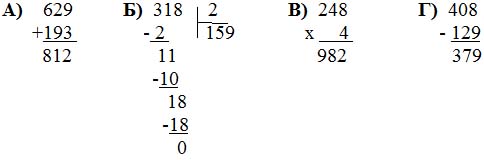 7. Указать число, состоящее только из сотен и единиц:А) 596
Б) 604
В) 630
Г) 858. Указать число, состоящее из 8 сотен и 4 десятков:А) 84
Б) 804
В) 840
Г) 4809. Указать ряд чисел, расположенных в порядке убывания:А)357, 645, 654, 729, 935, 953, 928
Б) 935, 953, 928, 729, 654, 645, 357
В) 953, 935, 928, 729, 654, 645, 357
Г) 953, 935, 928, 729, 645, 654, 35710. Произведение чисел 16 и 4 равно:А) 20
Б) 64
В) 68
Г) 411. Сумма чисел 580 + 140 = …А) 990
Б) 720
В) 640
Г) 73012. Указать верно записанное выражение: сумму чисел 69 и 23 уменьшить в раза.А) (69 + 23) – 4
Б) (69 – 23) + 4
В) (69 + 23) : 4
Г) (69 – 23) : 413. В театральной кассе продали 56 детских и 14 взрослых билетов. На сколько меньше взрослых билетов продали? Укажите верное решение:А)56 – 14
Б) 56 + 14
В) 56 : 14
Г) (56 – 14) + 5614. В 7 рядах 63 куста смородины. Сколько кустов смородины в 4-х таких рядах?А) 49
Б) 28
В) 36
Г) 9015. Чему равна сумма длин всех сторон квадрата, если длина одной его стороны равна 6 см?А) 18 см
Б) 36 см
В) 24 см
Г) 24 см216. Чему равна одна девятая часть числа 45?А) 9
Б) 11
В) 5
Г) 10 Тест по математике4классФ.И. ученика__________________________________________Вариант 21. Указать произведение:А) а + 7
Б) а х 7
В) а : 7
Г) а – 72. Если  уменьшаемого вычесть  разность, то получится:А) произведение
Б) слагаемое
В) вычитаемое 
Г) делимое3. В каком из уравнений правильно названо неизвестное число?А) а : 18 = 5 – делимое
Б) а х 32 = 64 – слагаемое
В) 27 : а = 3 – деление
Г) 34 – а = 17 – остаток4. Какое из неравенств верно?А) 1 кг > 947 г
Б) 1 м < 8 дм
В) 3 ч > 300 мин.5. Указать верно записанное выражение:А)20 х 9 > 20 х 8
Б) 20 х 9 = 20 х 8
В) 20 х 9 < 20 х 86. Какой из примеров решен верно:7. Указать число, состоящее только из сотен и единиц:А) 496
Б) 504
В) 730
Г) 658. Указать число, состоящее из 7 сотен и 4 десятков:А) 74
Б) 704
В) 740
Г) 4709. Указать ряд чисел, расположенных в порядке убывания:А)457, 545, 654, 729, 835, 953, 928
Б) 835, 953, 928, 729, 654, 545, 457
В) 953, 928, 835,729, 654, 545, 457
Г) 953, 835, 928, 729, 645, 554, 45710. Произведение чисел 12 и 4 равно:А) 16
Б) 48
В) 3
Г) 811. Сумма чисел 680 + 140 = …А) 990
Б) 820
В) 640
Г) 73012. Указать верно записанное выражение: сумму чисел 59 и 29 уменьшить в раза.А) (59 + 29) – 4
Б) (59 – 29) + 4
В) (59 + 29) : 4
Г) (59 – 29) : 413. В театральной кассе продали 66 детских и 14 взрослых билетов. На сколько меньше взрослых билетов продали? Укажите верное решение:А)66 – 14
Б) 66 + 14
В) 66 : 14
Г) (66 – 14) + 6614. В 8 рядах 64 куста смородины. Сколько кустов смородины в 4-х таких рядах?А) 14
Б) 32
В) 72
Г) 9015. Чему равна сумма длин всех сторон квадрата, если длина одной его стороны равна 8 см?А) 32 см
Б) 36 см
В) 24 см
Г) 32 см216. Чему равна одна восьмая часть числа 40?А) 9
Б) 11
В) 5
Г) 10 